Технические доработки сайта inglobal.kzНужно сделать вывод атрибутов в вкладку «Характеристики». Сейчас выводится текстовая информация, которая заполняется в каждой карточке индивидуально. Пример: https://inglobal.kz/truboprovodnye-sistemy/vodosnabzhenie-i-otoplenie/truby-teceflex/truba-dlya-vodosnabzheniya-re-hs-16-v-buhte-50m/Сейчас выводится текстовое описание, заполненное через редактор: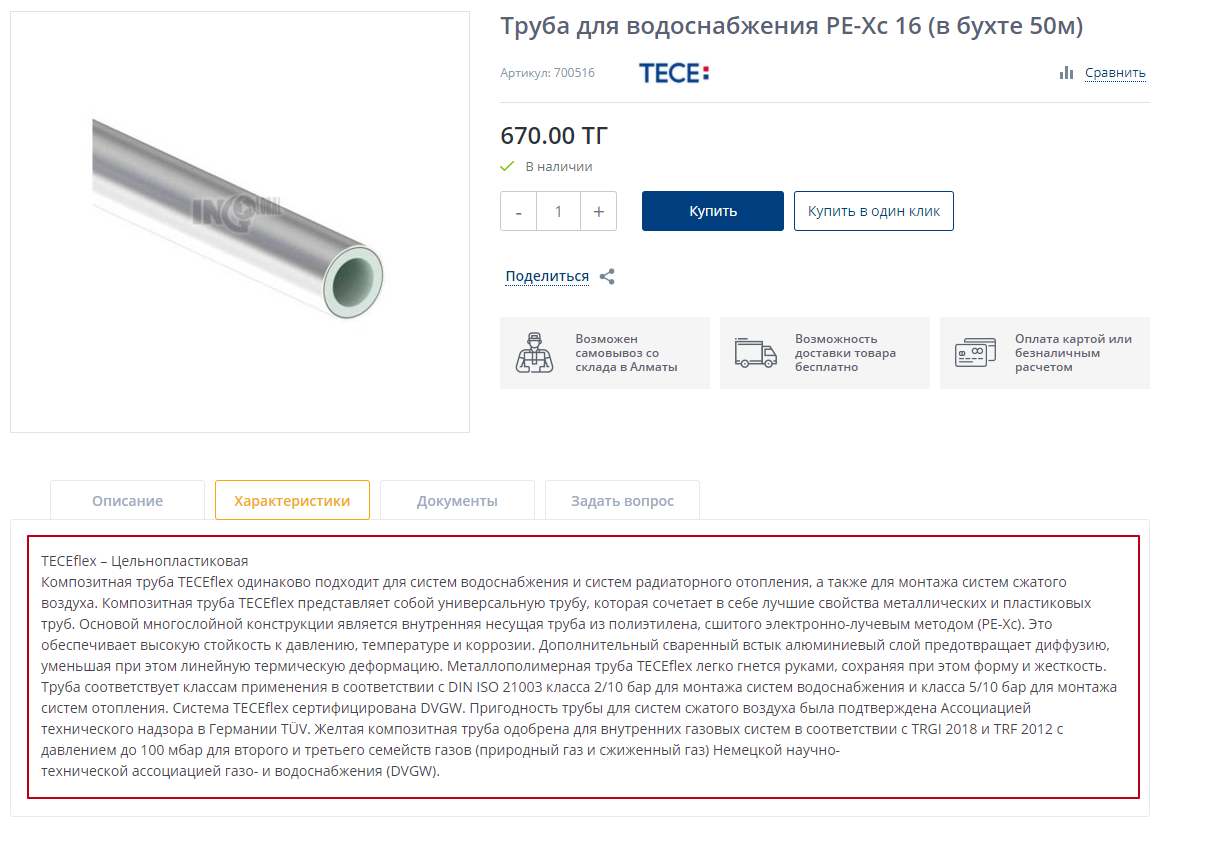 А нужно вывести атрибуты, которые заполнены для этого товара: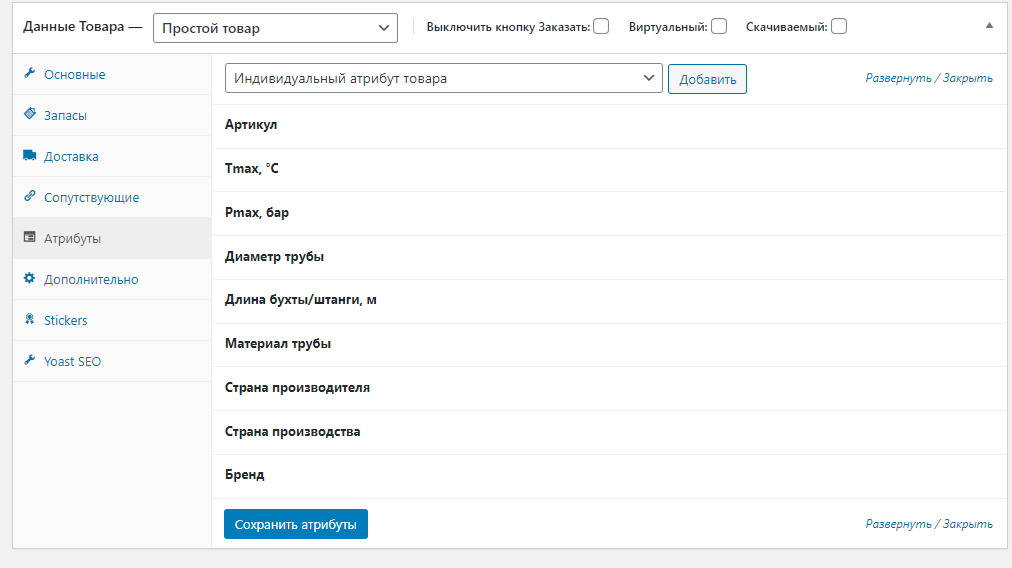 Пример отображения: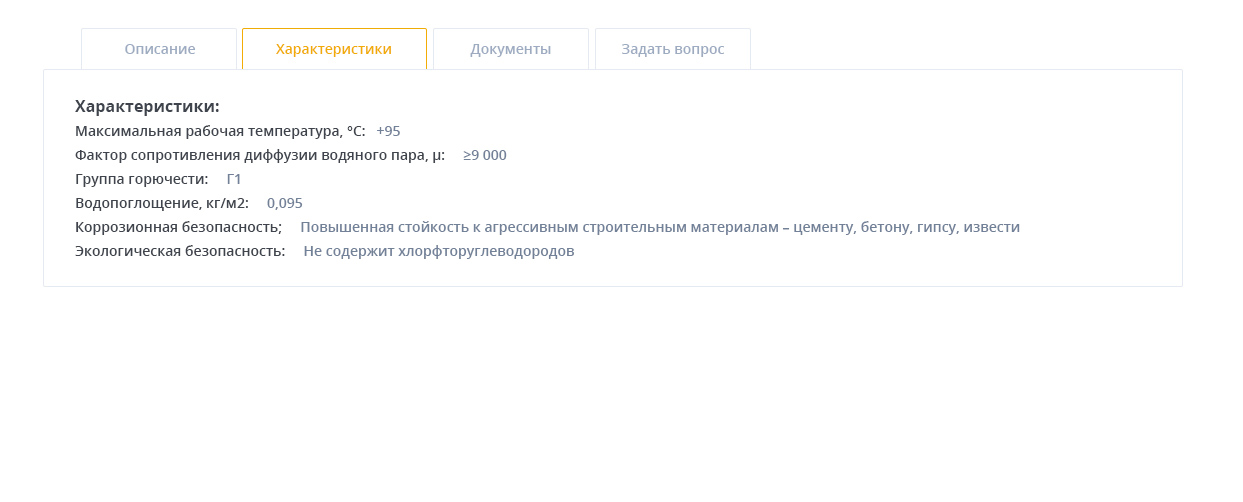 Не получается показать товары в дополнительной категории, которая недавно была создана. Пример: https://inglobal.kz/truboprovodnye-sistemy/vodosnabzhenie-i-otoplenie/truby-teceflex/truba-dlya-otopleniya-re-hs-16-v-buhte-120m/Этот товар и подобные нужно показать в дополнительной категории https://inglobal.kz/truboprovodnye-sistemy/vodosnabzhenie-i-otoplenie/truby-teceflex/dlya-otopleniya/.Но при отметке галочки в карточке товара меняется сам урл товара на https://inglobal.kz/truboprovodnye-sistemy/vodosnabzhenie-i-otoplenie/truby-teceflex/dlya-otopleniya/truba-dlya-otopleniya-re-hs-16-v-buhte-120m/: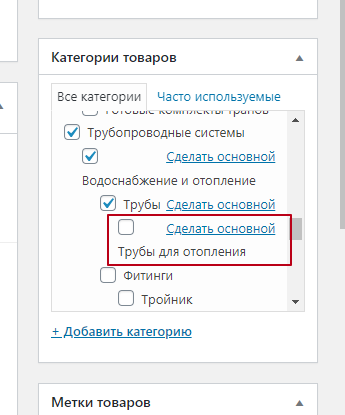 Это нежелательно для сео. Хотелось бы прошлую структуру ссылки сохранить и просто показать товар в дополнительной категории.Ссылки сейчас генерируются посредством плагина Perfect SEO url. В нем включена эта функция, которая и подставляет категории в иерархическом порядке: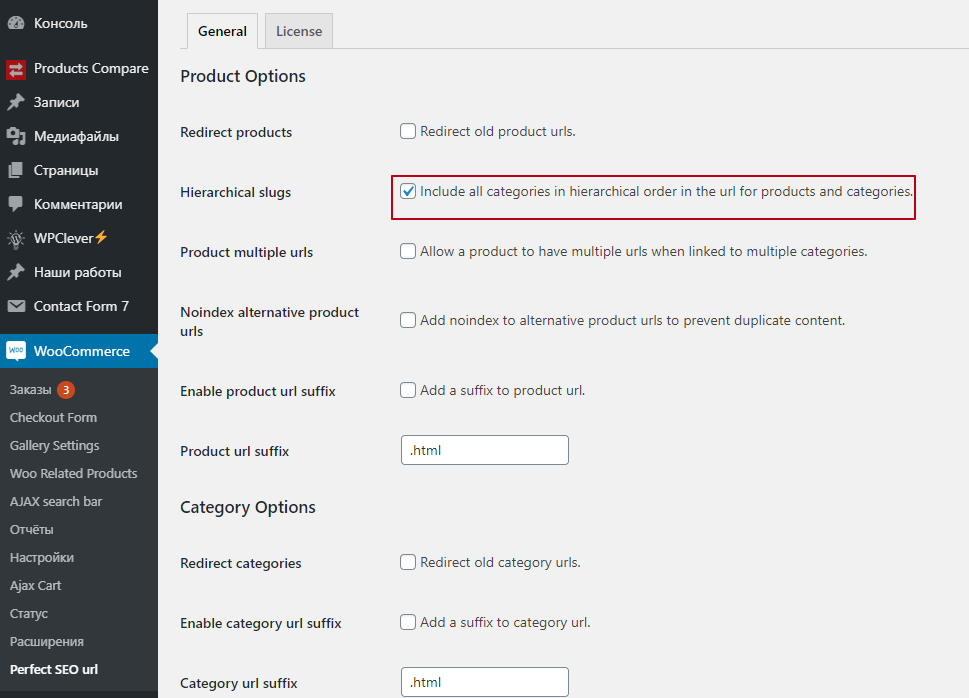 Средствами вордпреса не получилось сделать изначально нормальный путь ссылок.Необходимо исправить верстку блока «Новости» в боковом меню:
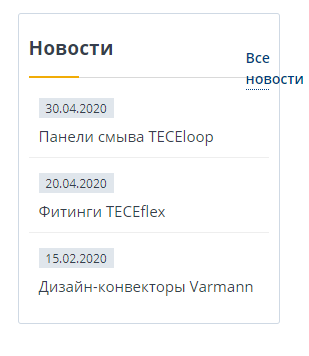 